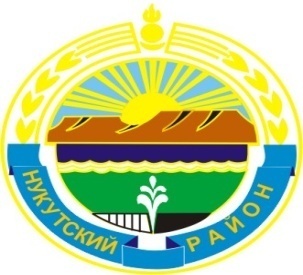 МУНИЦИПАЛЬНОЕ  ОБРАЗОВАНИЕ«НУКУТСКИЙ  РАЙОН» АДМИНИСТРАЦИЯМУНИЦИПАЛЬНОГО ОБРАЗОВАНИЯ«НУКУТСКИЙ РАЙОН»ПОСТАНОВЛЕНИЕот 30  июня 2016 года                                          №  157                                          п. НовонукутскийО внесении изменений в Положение об оплате труда работников, замещающих должности, не являющиеся должностями муниципальной службы, и вспомогательного персонала Администрации муниципального образования «Нукутский район»В целях улучшения условий оплаты труда работников, замещающих должности, не являющимися должностями муниципальной службы, и в соответствии со статьей 135 Трудового кодекса Российской Федерации, руководствуясь ст.ст. 35, 63 Устава муниципального образования «Нукутский район», Администрация,ПОСТАНОВЛЯЕТ:1. Внести в Положение об оплате труда работников, замещающих должности, не  являющиеся должностями муниципальной службы, и вспомогательного персонала Администрации муниципального образования «Нукутский район», утвержденного постановлением Администрации муниципального образования «Нукутский район» № 595 от 11 ноября 2011 года следующие изменения:- в пункте 4 главы 2 слова «старший диспетчер» заменить словами « начальник ЕДДС»;- в пункте 4 главы 2 слово «диспетчер» заменить словами «оперативный дежурный»;- изложить подпункт «а» пункта 6 главы 2 в новой редакции: «ежемесячное денежное поощрение – в размере двух должностных окладов;»;- добавить в главу 2  пункт 6.1. следующего содержания:  «Оперативным дежурным  Единой дежурной диспетчерской службы Администрации муниципального образования «Нукутский район» производится повышенная оплата труда  в размере 35% должностного оклада, рассчитанного за каждый час работы   в ночное время (с 22 часов до 6 часов).»;- изложить подпункт «а» пункта 13 главы 3  в новой редакции: «а) ежемесячного денежного поощрения – в размере 24 должностных окладов;»;- пункт 14 главы 3 изложить в новой редакции:  «Водителям Администрации муниципального образования «Нукутский район» производится повышенная оплата труда  в размере 35% должностного оклада, рассчитанного за каждый час работы   в ночное время (с 22 часов до 6 часов)»;2. Опубликовать настоящее постановление в печатном издании «Официальный курьер» и разместить на официальном сайте муниципального образования «Нукутский район».3. Контроль за исполнением данного постановления возложить на первого заместителя мэра муниципального образования «Нукутский район» Т.Р. Акбашева. Мэр                                                                                                             С.Г. Гомбоев